§1151.  PowersEach sanitary district formed under this chapter shall have the power, within the district, within the territory of any adjoining municipality, and within any adjoining unorganized territory, to lay pipes, drains, sewers and conduits, and to take up, repair and maintain the same or to contract for the same to be done, in, along and through any public or private ways and public grounds, and in, along and through lands of any person or corporation, to and into tidal waters, rivers, watercourses and treatment works or to or into any drain or sewer now or hereafter built which empties into tidal waters, rivers, watercourses and treatment works, the discharge therefrom to be at such points consistent with the requirements of public health as shall be found convenient and reasonable for said district and the flow of existing watercourses; to construct and maintain treatment works, pumping stations, basins, reservoirs, flush tanks and such other appliances for collecting, holding, purifying, distributing and disposing of sewage matter and commercial and industrial waste and of storm and surface water, all as may be necessary or proper; and in general, do any or all other things necessary or incidental to accomplish the purposes of the district.  [PL 1967, c. 524, §6 (AMD).]SECTION HISTORYPL 1965, c. 310 (NEW). PL 1967, c. 524, §6 (AMD). The State of Maine claims a copyright in its codified statutes. If you intend to republish this material, we require that you include the following disclaimer in your publication:All copyrights and other rights to statutory text are reserved by the State of Maine. The text included in this publication reflects changes made through the First Regular and First Special Session of the 131st Maine Legislature and is current through November 1, 2023
                    . The text is subject to change without notice. It is a version that has not been officially certified by the Secretary of State. Refer to the Maine Revised Statutes Annotated and supplements for certified text.
                The Office of the Revisor of Statutes also requests that you send us one copy of any statutory publication you may produce. Our goal is not to restrict publishing activity, but to keep track of who is publishing what, to identify any needless duplication and to preserve the State's copyright rights.PLEASE NOTE: The Revisor's Office cannot perform research for or provide legal advice or interpretation of Maine law to the public. If you need legal assistance, please contact a qualified attorney.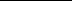 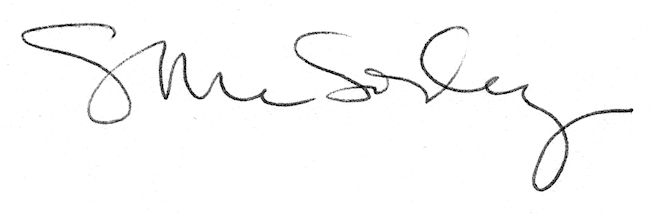 